Открытый урок Л. Н. Толстой «Акула»Организационный момент.- Здравствуйте, ребята. Давайте поприветствуем гостей нашего урока, улыбнемся друг другу, пусть  хорошее настроение и желание трудиться сохранится у вас на  протяжении всего урока.2.  Речевая разминка.-Прочитаем  четверостишие все вместе в  медленном темпе (1 ряд  с удивлением , 2 ряд сердито, 3 ряд весело, все вместе еще раз скороговоркой)  Вез корабль карамель.Наскочил корабль на мель.И  матросы три неделиКарамель на мЕли ели.Всем понятно,  что такое мель? ( Мель — возвышение дна в море, реке, озере, затрудняющее судоходство.)3. Ход урокаРебята, посмотрите на доску: перед вами ребус. Попробуйте расшифровать. - ? (Толстой Лев Николаевич). Мы продолжаем изучать творество Л.Н. Толстого.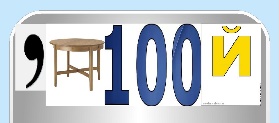  А теперь прочитайте слова на доске:  Ясная поляна, тайна, Муравейное братство, зелёная палочка-Какие ассоциации возникли у вас с этими словами? (детство Л.Н.Толстого из воспоминаний писателя)- Какое отношение имеют эти слова к сегодняшнему уроку? (продолжим изучать творчество Л.Н.Толстого)- Что можете рассказать о жизни этого писателя? (ответы детей) (опрос дом задания) Фронтальный опрос домашнего задания.1. Где родился и провел свое детство Л. Н.  Толстой? (в деревне Ясная поляна)2. Сколько детей было в семье Толстого?  (5)3. Кто был самым старшим из детей? (Николай)4. Как появились муравьиные братья? (из-за тайны)5. В чем состояла тайна? (главная тайна о том, как сделать, чтобы все люди не знали несчастий, никогда не ссорились и не сердились, а были счастливы.  Была написана на зеленой палочке, которая зарыта у дороги на краю оврага Старого Заказа)6. Как относились дети ко всем этим тайнам? (верили, с важностью)Сегодня на уроке мы продолжим изучать творчество великого русского писателя Л.Н. Толстого,         А название  произведения вы узнаете, если отгадаете загадку:В бинокль злюку разгляжуИ капитану доложу.Знают все прекрасно —С ней играть опасно:Зубы острые как нож,Лучше ты ее не  трожь!     (Акула)-Какова же тема и цель  сегодняшнего урока? Знакомство с произведением Льва Николаевича Толстого «Акула».- Ребята, что вы знаете об акулах? Из каких источников мы можем узнать? (Кратко сформулируйте свои ответы-Ответы детей) (интернет, у родителей, прочитать в словаре, энциклопедии)  - Послушайте внимательно текст об акуле. (который подготовил (а) нам………………………………    Подумайте, как называется такой текст?
Акула – страшная хищница моря. Это очень древние рыбы. Акула - рыба прожорливая и хищная. Они целой стаей плывут за кораблями и ждут, не упадет ли в море человек, но если такого не случается, то с большим удовольствием пожирают то, что люди выбрасывают в воду. Они глотают все подряд, даже пустые бутылки, консервные банки и всякий хлам. Белая акула - самая опасная, свирепая и сильная из всех акул. Ее называют "белая смерть”. Пасть акулы усажена несколькими рядами острых зубов. Кожа многих акул покрыта чешуей с острыми шипами. Поэтому даже легкое прикосновение акулы плывущей порой со скоростью 40 км в час, наносит серьезные раны. Но не все акулы хищники. Многие питаются медузами, мелкой рыбешкой. Где мы можем прочитать такой текст, в котором содержится точная информация? ( В энциклопедиях) Такой текст называется? – научныйА сейчас мы прочитаем с вами рассказ ЛН Толстого, который тоже называется «Акула»– Попробуйте предположить, о чем может пойти речь в произведении с таким названием? 
- Как вы думаете, кто будет героем этого произведения? Как вы считаете, с чего необходимо начать работу с текстом, чтобы ее лучше понять??  (словарная работа). Попробуйте соединить слово с его определением     Дать детям соединить стрелками (в парах)                ФИЗМИНУТКА (Дать кому- нибудь из детей выучить и показать)Мы руками поведем – 
Будто в море мы плывем. 
Раз, два, три, четыре – 
Вот мы к берегу приплыли, 
Чтобы косточки размять, 
Начнем наклоны выполнять – 
Вправо, влево, вправо, влево. 
Не забудем и присесть – 
Раз, два, три, четыре, 
На счет пять – за парты сесть.А теперь переходим к чтению текста - Откроем свои учебники: с 152Прием «Чтение с остановками» (чтение с целью разделения произведения на части).1 часть – читает учитель!-Где стоял корабль? (наш корабль стоял на якоре у берегов Африки)- Как Толстой описывает погоду в этот день? (День был прекрасный с морядул свежий ветер; но к вечеру погода изменилась)-С чем автор сравнивает погоду? (Стало душно и, точно из топленой печки, несло на  нас горячим воздухом с пустыни Сахара)- Где матросы устроили купальню?  (Матросы попрыгали в воду,спустили парус, привязали его и в парусе устроили купальню)- Правильно ли матросы устроили купальню? Обоснуйте свой ответ.- Кто же был с матросами на корабле? (Мальчики)-Почему дети решили сплавать в открытое море? (Стало тесно в парусе, вздумали плавать на перегонки в открытом море)- Какими пловцами были дети, и какое слово   об этом говорит? (Оба, как ящерицы, вытягивались в воде и, что было силы плыли)- Как вы думаете, что произойдет дальше?2 часть читаем все вместе - Что вдруг закричали матросы с палубы? (АКУЛА!) (Зачитать)-Что интересного вы знаете об этой рыбе?-  Какими словами автор называет акулу  (Морское чудовище)- Куда плыла акула? (Акула плыла прямо на мальчиков)- Что кричал старый артиллерист, когда заметил акулу? Назад, Назад, Вернитесь,Акула)- Почему мальчики не слышали старого артиллериста? (Но ребята не слыхали его, плыли дальше, смеялись и кричали еще веселее и громче прежнего)- Бледный как полотно, не шевелясь, смотрел на детей.  О ком идет речь? (об Артиллеристе)- Какие слова вы можете подобрать, которые  говорят о пережитых им чувствах? (Страх)- Что делали матросы, когда заметили акулу? ( Матросы спустили лодку, бросились в нее и, сгибая вёсла, понеслись что было силы к мальчикам, но они были далеко от них)-Далеко ли была акула? (Акула была не дальше 20 шагов)3 часть прочитает 2 человека вместе-Что сделали мальчики, когда заметили акулу? (Сначала они не видели акулы, но потом один из них оглянулся, и мы все услыхали пронзительный визг, мальчики поплыли в разные стороны)- Предположите, какие эмоции, чувства   испытывали мальчики в тот момент? (страх)-Какие чувства испытывали матросы   и старый артиллерист? (замерли от страха)- Что означает фраза «пронзительный визг»?-Визг этот как будто разбудил артиллериста.   Что он сделал? (Зачитать) (Он сорвался с места и побежал к пушкам.Он повернул хобот, прилёг к пушке, прицепился и взял фитиль)- Предположите, что могло бы произойти после действий артиллериста?- На стр.153 изображена иллюстрация к рассказу. Подходит ли она к этой части, почему? Докажите. Что художник на ней изобразил?4 часть чтение по цепочке-Почему все замерли от страха? ( Раздался выстрел, и мы увидели, что артиллерист упал подле пушки и закрыл лицо руками)- Что привело старого артиллериста в чувства? (Когда раздался вокруг громкий, радостный крик, открыл лицо, поднялся, посмотрел на море)- Какое он испытывал чувство в тот момент?- Что случилось с акулой? (По волнам колыхалось жёлтое брюхо мёртвой акулы)Работа с текстом после прочтенияПонравился ли вам рассказ? Кто из героев вам понравился? Почему? 2.  Как вы думаете, почему автор назвал рассказ «Акула»? (Акула- причина ситуации, в которой артиллерист повел себя решительно, по – геройски) - Почему мальчики попали в такую историю? ( из-за своей неосторожности)- Чему научил вас этот рассказ? 3. С какой целью автор написал этот рассказ? (показать переживания отца, его любовь к сыну, показать опасность, подстерегающую детей) В чем же заключена основная мысль текста ( в том, что черты характера человека такие как решительность, находчивость, самообладание помогают человеку в экстремальных ситуациях) (если дети будут затрудняться в ответе про заключительную мысль- спросить какими чертами обладал матрос в момент спасения?Работа в группах- Какие качества старого артиллериста проявились в данном рассказе (смекалка, решительность мастерство, храбрость, любовь к сыну), выберите из перечисленных качеств.Анализ полученной информацииРебята, мы с вами очень часто говорим об ответственности. Как порой бывает трудно выбрать правильное решение, от которого может быть зависит и жизнь человека. Как вы думаете, почему Л.Н. Толстой написал этот рассказ? Какую цель мы ставили перед собой в начале урока? (Знакомство с произведением Льва Николаевича Толстого «Акула». -Удалось ли нам достичь этой цели? (Да) В индивидуальной таблице «Проверь себя» отметьте то, что удалось выполнить при знакомстве  с новым произведением.Проверь себя. Отметь  в таблице знаком +, то, что тебе удалось выполнить.Домашняя работаДля всех! -Попробуйте восстановить план по порядку, (рядом с предложением укажите цифру в какой последовательности происходили действия)Сначала рассмотрим подробный план: Корабль стоял у Африканских берегов. Было жарко и капитан разрешил купаться в купальне из паруса. На корабле были дети, и они уплыли играть в открытое море.Навстречу им плывет акула. С корабля кричали детям об акуле, но они не слышали. Для их спасения послали лодку, но она не успевала. Отец одного мальчика побежал к пушке. Он прицелился, а потом выстрелил. Он попал в акулу и убил ее. Детей благополучно доставили на борт. Задание по вариантам: Прочитайте и выберите один вариант, который тебе  по силам.1.Перескажи текст. Во время пересказа постарайся голосом, интонацией показать свое отношение к героям (кому ты сочувствуешь, за кого переживаешь; когда радуешься или огорчаешься).2.Как вы думаете, кому и как мог рассказать об этом старый артиллерист? Творческий пересказ от имени старого артиллериста3.Составить три – четыре вопроса к прочитанному тексту (письменно).Артиллериствоеннослужащий огнестрельного орудия.Фитильгорючий шнур для воспламенения зарядов.Ропотнеясные негромкие звукиПалубагоризонтальное перекрытие в корпусе суднаЯкорьметаллический стержень с лапами, укрепленный на цепи и опускаемый на дно для удержания судна на местеПолотнобелая льняная ткань.Хоботупирающаяся в землю задняя часть пушкиЗастлалзакрыл туманом, пеленойСорвался с местапобежал что было силПонатужьсясобери силыПодле  пушкиоколо пушкиКачества артиллеристаКачества артиллеристаБывалыйрешительныйсильный духомтрусливыйчестныйслабохарактерныйвеселыйопытныйбеззащитный                              смелыймудрый мужественныйПонял  значение словарных словДостиг цели урока. Познакомился с новым произведением Л.Н.ТолстогоОтвечал на вопросы.Понял главную мысль рассказаРабота на протяжении урока :  активная          не активно                                                                                         Оценка за урок: